Deutscher Normteile Award 2013: CADENAS & Otto Ganter suchen den effizientesten Anwendungsfall mit Normteilen Ingenieure schaffen kreative Ansätze zu nachhaltigen ProduktinnovationenAugsburg, 18. März 2013. Erstmalig veranstaltet die CADENAS GmbH in Zusammenarbeit mit dem Hersteller von Normelementen Otto Ganter GmbH & Co. KG und der Unterstützung eines langjährigen Medienpartners den Deutschen Normteile Award 2013. Deutschlandweit können sich Ingenieure im Zeitraum vom 01.03.2013 - 31.05.2013 mit ihrer effizientesten Konstruktion aus möglichst vielen Norm- und Kaufteilen unter www.deutscher-normteile-award.de bewerben. Die besten bzw. effizientesten Beiträge mit den meisten Norm- und Kaufteilen sind mit attraktiven Geldpreisen dotiert.Neue Visionen im Engineering rücken Normteile ins rechte Licht Der technische Fortschritt erfordert den Konstruktionen immer komplexere Komponenten ab. Dabei wird oft übersehen, dass insbesondere Norm- und Kaufteile die Grundlage neuer Konstruktionsideen bilden und wesentlich die Wirtschaftlichkeit eines neuen Produkts bestimmen. Durch den verstärkten Einsatz von Norm- und Kaufteilen können Ingenieure schon bei der Konstruktion die späteren Produktkosten senken und die Wettbewerbsfähigkeit des Unternehmens erhöhen. Um Ingenieure für eine kostensensitivere und innovativere Produktentwicklung und den verstärkten Einsatz von Norm- und Kaufteilen zu sensibilisieren, wurde der Deutsche Normteile Award 2013 von CADENAS in Zusammenarbeit mit Otto Ganter ins Leben gerufen. „Wir wollen zeigen, dass ein hoher Anteil an Norm- und Kaufteilen hilft, Kosten zu reduzieren“, bestätigt Jürgen Heimbach, Geschäftsführer der CADENAS GmbH.Ingenieure stellen sich einer spannenden HerausforderungMitmachen können alle Einzelpersonen sowie Unternehmen, Abteilungen oder Teams aus den Branchen Maschinenbau, Ingenieurwesen oder Elektrotechnik mit Wohn- bzw. Geschäftssitz in Deutschland. Die Teilnehmer dürfen sowohl neue als auch bereits realisierte Konstruktionen kostenlos einreichen. Um die Chance auf den Hauptgewinn zu erhöhen ist weiterhin auch eine Dokumentation der Konstruktion notwendig sowie die Auflistung der verbauten Norm- und Kaufteile, der Hersteller, dem Anteil an Normteilen in Relation zur Gesamtzahl aller verbauten Teile, dem Einsatzgebiet und einer farbigen Kennzeichnung der Normteile. Für die Teilnahme ist eine vorherige kostenlose Registrierung unter www.deutscher-normteile-award.de/dna/anmeldung notwendig.Gewinnern winken attraktive GeldpreiseDie Fachjury wählt anhand verschiedener Kriterien wie u.a. der höchsten Anzahl an verbauten Norm- und Kaufteilen sowie der ausführlichen Beschreibung und dem beigefügten Bildmaterial die drei effizientesten Konstruktionen: Der 1. Platz ist dotiert mit 5.000 EuroDer 2. Platz ist dotiert mit 2.500 EuroDer 3. Platz ist dotiert mit 1.000 EuroDie Preise werden gesponsert von den Veranstaltern Otto Ganter GmbH & Co. KG sowie der CADENAS GmbH. Die offizielle Preisverleihung wird auf der MOTEK 2013 in Stuttgart stattfinden.Alle weiteren wichtigen Informationen, Teilnahmebedingungen sowie die Anmeldung finden Interessierte unter: www.deutscher-normteile-award.de.Auf der CADENAS PARTcommunity unter www.partcommunity.com finden die Teilnehmer zahlreiche, für die Konstruktion benötigte 3D CAD Modelle in über 400 herstellerzertifizierten Produktkatalogen. Weitere Möglichkeiten, mit intelligenten Suchmethoden die optimale Komponente zu finden sowie die Produktentwicklung im Bereich des Einkaufs und des Engineering zu optimieren, bietet das Strategische Teilemanagement PARTsolutions von CADENAS unter www.cadenas.de/strategisches-teilemanagement/Pressebild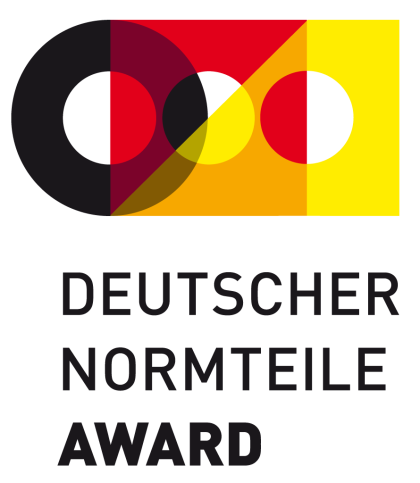 Bildunterschrift: Der Deutsche Normteile Award 2013 wird veranstaltet von der CADENAS GmbH in Zusammenarbeit mit der Otto Ganter GmbH & Co. KG3657 ZeichenDer Pressetext und die Bilder stehen auf unserer Webseite zum Download bereit: www.cadenas.de/presse/pressemitteilungenÜber die CADENAS GmbHCADENAS ist ein führender Softwarehersteller in den Bereichen Strategisches Teilemanagement und Teilereduzierung (PARTsolutions) sowie Elektronische CAD Produktkataloge (eCATALOGsolutions). Das Unternehmen stellt mit seinen maßgeschneiderten Softwarelösungen ein Bindeglied zwischen den Komponentenherstellern und ihren Produkten sowie den Abnehmern dar.Der Name CADENAS (span. Prozessketten) steht mit seinen 300 Mitarbeitern an 14 internationalen Standorten seit 1992 für Erfolg, Kreativität, Beratung und Prozessoptimierung.CADENAS hat in der Rolle des Initiators und Vordenkers bereits viele wichtige Neuerungen und Trends etabliert.PARTsolutions Innovationen: Die Suche von CAD Bauteilen anhand von TopologienDie Ähnlichkeitssuche von CAD Bauteilen startet automatisch im HintergrundDie CAD Teilesuche durch SkizzierenDie Rohteilsuche und Cloud Navigator SucheeCATALOGsolutions Innovationen:Die 3D CAD Modelle AppDer Einsatz von 3D Brillen zur Präsentation von CAD ModellenDie Unterstützung der Augmented Reality TechnologieDer Smart Catalog – Der Printkatalog wird digitalePRODUCTplacement: Das richtige Teil zum richtigen Zeitpunkt der richtigen Person anbietenEngineering WissensdatenbankWeitere Informationen finden Sie unter: www.cadenas.de